Slatinská zimní liga 2018/19SLOPE Brno, z. s.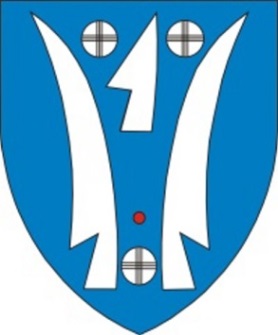 Brno – Slatina627 00Česká republika
slope@volny.cz+420 603 162 622http://www.petanque.czMÁME ZÁJEM O HRACÍ DENPONDĚLÍ*ÚTERÝ**NEHODÍCÍ SE SMAŽTENÁZEV TÝMUNÁZEV TÝMUNÁZEV TÝMUMÁME ZÁJEM O HRACÍ DENPONDĚLÍ*ÚTERÝ**NEHODÍCÍ SE SMAŽTEKAPITÁN TÝMU - PŘÍJMENÍKAPITÁN TÝMU - JMÉNOKAPITÁN TELEFONKAPITÁN TÝMU – E-MAILČLENOVÉ TÝMUPŘÍJMENÍJMÉNOTELEFONE-MAIL1)2)3)4)5)UVEDENÍ HRÁČI TÝMU SLATINSKÉ ZIMNÍ LIGY jsou si vědomi, že hrají na vlastní nebezpečí a nejsou organizátorem pojištěni speciální pojistkou proti úrazu při hře, nezletilí hráči mají souhlas zákonného zástupce ke hře a zároveň všichni souhlasí se zpracováním OÚ dle GDPR – ÚČELEM JE V TOMTO PŘÍPADĚ INFORMOVÁNÍ TÝMU O VÝSLEDCÍCH LIGY NEBO O ZMĚNÁCH V TERMÍNECH HRACÍCH DNŮ!Přihláška je PLATNÁ POUZE ŘÁDNĚ VYPLNĚNÁ – VČETNĚ KONTAKTŮ(aspoň u jednoho hráče týmu) tzv. „hrací jistina“ 1000,-Kč (u nových týmů) SE PŘEVÁDÍ na účet číslo: 1410232001/5500, VARIABILNÍ SYMBOL – název týmu – příjmení kapitána ZPRÁVA PRO PŘÍJEMCE – datum úhrady – podmínka platí týmy nehrající v ROCE 2017/18Podpis…………………………kapitán týmuUVEDENÍ HRÁČI TÝMU SLATINSKÉ ZIMNÍ LIGY jsou si vědomi, že hrají na vlastní nebezpečí a nejsou organizátorem pojištěni speciální pojistkou proti úrazu při hře, nezletilí hráči mají souhlas zákonného zástupce ke hře a zároveň všichni souhlasí se zpracováním OÚ dle GDPR – ÚČELEM JE V TOMTO PŘÍPADĚ INFORMOVÁNÍ TÝMU O VÝSLEDCÍCH LIGY NEBO O ZMĚNÁCH V TERMÍNECH HRACÍCH DNŮ!Přihláška je PLATNÁ POUZE ŘÁDNĚ VYPLNĚNÁ – VČETNĚ KONTAKTŮ(aspoň u jednoho hráče týmu) tzv. „hrací jistina“ 1000,-Kč (u nových týmů) SE PŘEVÁDÍ na účet číslo: 1410232001/5500, VARIABILNÍ SYMBOL – název týmu – příjmení kapitána ZPRÁVA PRO PŘÍJEMCE – datum úhrady – podmínka platí týmy nehrající v ROCE 2017/18Podpis…………………………kapitán týmuUVEDENÍ HRÁČI TÝMU SLATINSKÉ ZIMNÍ LIGY jsou si vědomi, že hrají na vlastní nebezpečí a nejsou organizátorem pojištěni speciální pojistkou proti úrazu při hře, nezletilí hráči mají souhlas zákonného zástupce ke hře a zároveň všichni souhlasí se zpracováním OÚ dle GDPR – ÚČELEM JE V TOMTO PŘÍPADĚ INFORMOVÁNÍ TÝMU O VÝSLEDCÍCH LIGY NEBO O ZMĚNÁCH V TERMÍNECH HRACÍCH DNŮ!Přihláška je PLATNÁ POUZE ŘÁDNĚ VYPLNĚNÁ – VČETNĚ KONTAKTŮ(aspoň u jednoho hráče týmu) tzv. „hrací jistina“ 1000,-Kč (u nových týmů) SE PŘEVÁDÍ na účet číslo: 1410232001/5500, VARIABILNÍ SYMBOL – název týmu – příjmení kapitána ZPRÁVA PRO PŘÍJEMCE – datum úhrady – podmínka platí týmy nehrající v ROCE 2017/18Podpis…………………………kapitán týmuUVEDENÍ HRÁČI TÝMU SLATINSKÉ ZIMNÍ LIGY jsou si vědomi, že hrají na vlastní nebezpečí a nejsou organizátorem pojištěni speciální pojistkou proti úrazu při hře, nezletilí hráči mají souhlas zákonného zástupce ke hře a zároveň všichni souhlasí se zpracováním OÚ dle GDPR – ÚČELEM JE V TOMTO PŘÍPADĚ INFORMOVÁNÍ TÝMU O VÝSLEDCÍCH LIGY NEBO O ZMĚNÁCH V TERMÍNECH HRACÍCH DNŮ!Přihláška je PLATNÁ POUZE ŘÁDNĚ VYPLNĚNÁ – VČETNĚ KONTAKTŮ(aspoň u jednoho hráče týmu) tzv. „hrací jistina“ 1000,-Kč (u nových týmů) SE PŘEVÁDÍ na účet číslo: 1410232001/5500, VARIABILNÍ SYMBOL – název týmu – příjmení kapitána ZPRÁVA PRO PŘÍJEMCE – datum úhrady – podmínka platí týmy nehrající v ROCE 2017/18Podpis…………………………kapitán týmu